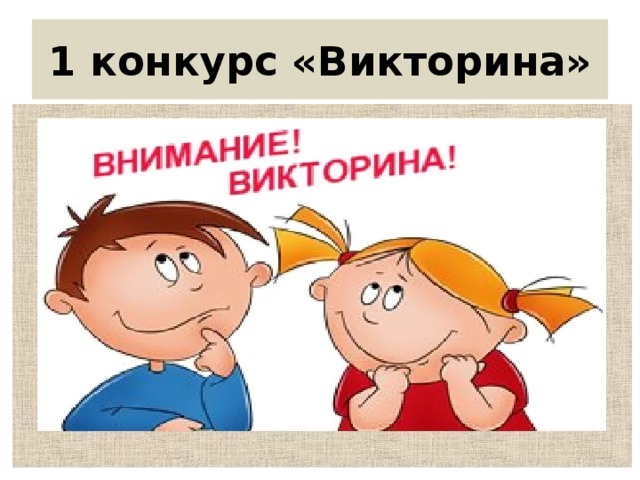 Задания первого этапа муниципального дистанционного проекта «Из тысячи планет Земли прекрасней нет!»Возрастная номинация 8-11 классыВикторина «Живая оболочка Земли»Дорогие участники!Проект, в котором вы принимаете участие, посвящен празднованию международного дня Земли, который отмечается во многих странах мира. Для понимания биологических процессов, происходящих на планете Земля, важную роль играет учение о биосфере.А знаете ли вы суть этого учения? Вопросы викторины помогут вам об этом вспомнить или узнать. Почитайте в различных источниках информации, выберите наиболее достоверную информацию и присылайте нам свои ответы!Не забывайте формулировать грамотно, записывать полные, но краткие, ответы, основанные на научной информации! С нетерпением будем ждать ваших ответов до 06.03.2023г!Ответы присылать в текстовом документе на адрес proekt-IMC@yandex.ru Как называется оболочка Земли, заселенная живыми организмами?Кем и когда создано учение о биосфере?  Кто предложил термин биосфера? Что он понимал под этим? На какой высоте находится верхняя граница биосферы? Каким фактором она ограничена?На какой глубине суши располагается нижняя граница биосферы? Каким фактором она ограничена?Как называется пленка жизни на поверхности Мирового океана?Назовите  фактор, который ограничивает распространение жизни в Мертвом море?Живое вещество является мощной геологической силой, преобразующей лик планеты. Приведите один из примеров влияния живого вещества на оболочки Земли, оцените его значимость. Что называют косным веществу биосферы?  Приведите примеры косного вещества. Какое вещество биосферы называется биогенным? Приведите примеры.В чем заключается концентрационная функция живого вещества биосферы? Приведите пример. Почему биосферу называют открытой системой?Что понимают под термином «ноосфера»?Перечислите функции живого вещества в биосфере. Раскройте сущность энергетической функции живого вещества.Что такое почва? Сколько компонентов её образуют? Перечислите.Какое значение имеет азот в жизни растений? Что такое нектон? Составьте нектонную пищевую цепь в Мировом океане.Какое влияние на биосферу Земли оказало использование человеком огня?